Deadline: March 1, 2021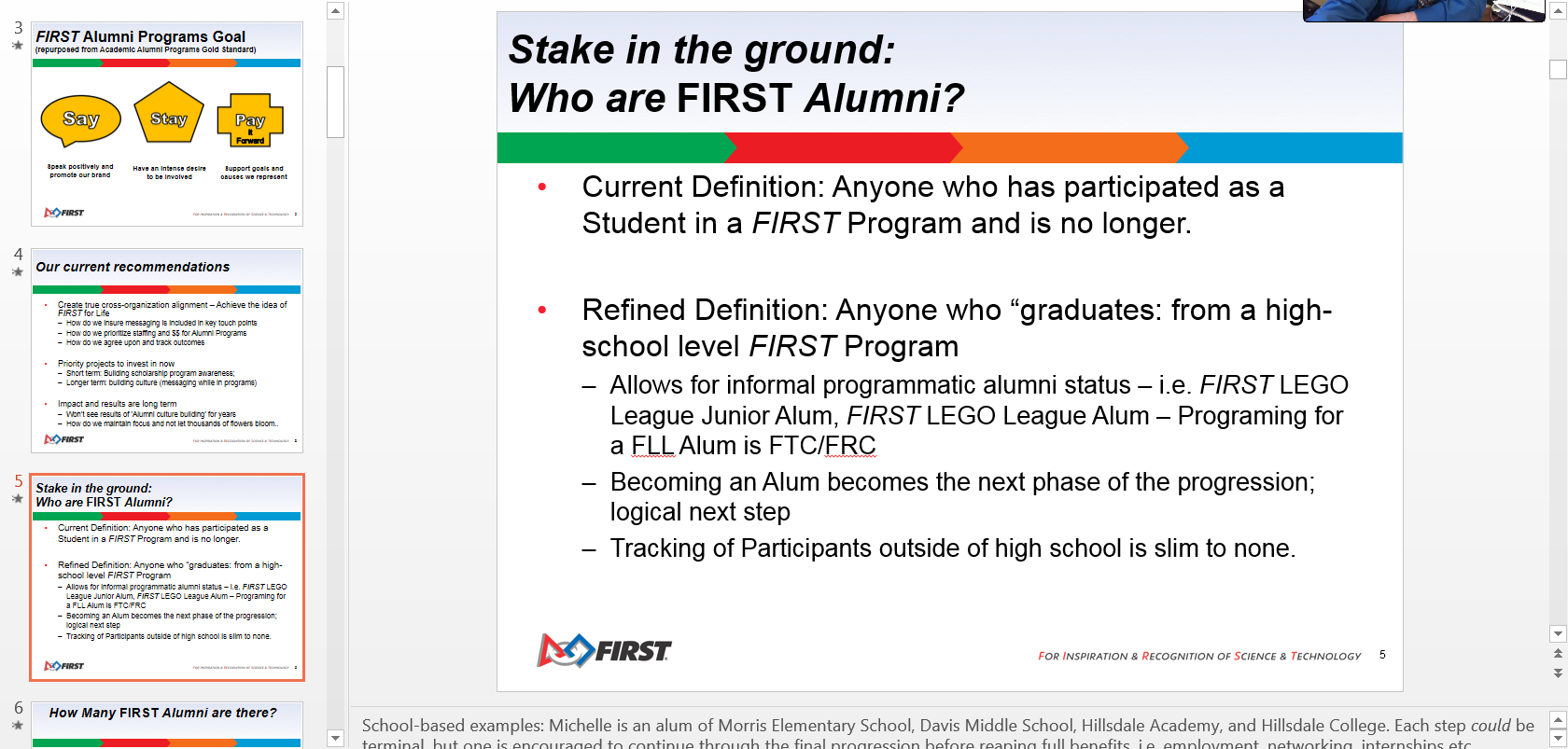 2021 University of Dayton School of Engineering FIRST® ScholarshipThe mission of FIRST® is to inspire young people to be science and technology leaders and innovators by engaging them in exciting mentor-based programs that build science, engineering and technology skills that inspire innovation and that foster well-rounded life capabilities including self-confidence, communication and leadership. The University of Dayton School of Engineering is a proud supporter of the FIRST® program with the following: $2500 scholarship renewable for 4 years for those students majoring in discover engineering, electrical engineering, computer engineering, civil engineering, chemical engineering, mechanical engineering or engineering technology. Scholarship EligibilityTo be eligible to apply for this scholarship, you must:Have participated on a FIRST® Robotics Competition (FRC®) or a FIRST® Tech Challenge (FTC®) Team during high school. Apply and be admitted to the University of Dayton as a full-time student. You do not need to have already been admitted at the time you apply for this scholarship.Application ProcessTo apply for the Scholarship, complete and send the application package including:A completed Scholarship Application (found on next page)Also the following:A letter of recommendation from an adult mentor/coach on your FIRST® teamA letter of recommendation from a teacher/guidance counselorHigh School transcriptsAn essay describing: “How you plan to make a difference in the world through engineering.”Mail/email to: 	University of Dayton C/o Shawnee Breitenstein 300 College Park Dayton, OH 45469-0255  cbreitenstein1@udayton.eduMust be received March 1, 2021Questions? Please contact Shawnee Breitenstein (937)229-3296 cbreitenstein1@udayton.eduDeadline: March 1. 20212021 University of Dayton School of Engineering FIRST® ScholarshipPersonal InformationName: First				Middle				LastAddress: City: 					 State: 			Zip Code:  Country: 						     US Citizen:  Yes / NoTelephone: 					E-mail: 	 FIRST® Program: FRC / FTC   FIRST® Team Number:		 FIRST® Team Name: Year(s) of participation:  			       Intended College Major:University of Dayton Admission’s Application Status:Has been Submitted			Will be Submitted by <Deadline>	Signature: 								 Date: By signing this application, I agree that all information is accurate to the best of my knowledgeI also agree that the above information may be released by <College/University Name> to FIRST®.Application ProcessTo apply for the Scholarship, complete and send the application package including:A completed Scholarship ApplicationAlso, the following:A letter of recommendation from an adult mentor/coach on your FIRST® teamA letter of recommendation from a teacher/guidance counselorHigh School transcriptsAn essay describing: “How you plan to make a difference in the world through engineering.”Mail or Email To:	University of Dayton C/o Shawnee Breitenstein 300 College Park Dayton, OH 45469-0255  cbreitenstein1@udayton.eduMust be received March 1, 2021